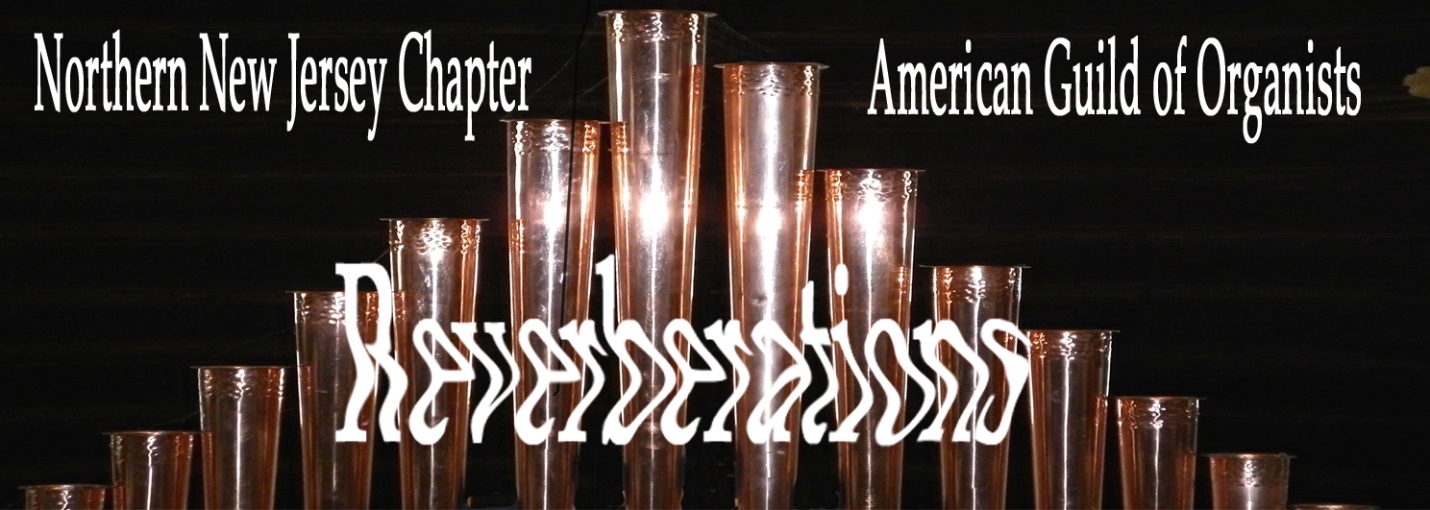 Dear Friends and Colleagues, The Northern NJ Chapter of the AGO is thriving!  Take a look at the programs we’ve had this past year.  They’re all focused on helping each of us to be better musicians as we lead music ministries in our churches Cathie Ruppi, DeanVisit Our Website:  northernnjago.orgAGO PROGRAMS FOR 2018-2019September	 Pot Luck/BBQ Gloria Norton’s house    6:00 pm                                    	 Kick-off Dinner featuring Just 4 Kicks, Sweet Adeline quartetOctober	Organists’ Studio with Hector Olivera   9:30 -12:00 pm                                            	West Side Presbyterian Church, Ridgewood	Hector Olivera Recital    3:00 pm  	Patron’s Series, West Side Presbyterian Church, RidgewoodNovember	At Home with PDQ Bach    7:30 pmSt. Andrew’s Episcopal Church, Harrington ParkFebruary	President’s Day Conference at  St. Thomas 5th Ave, NYC   Organ March	An Evening with James Kennerley    7:30 pmBethlehem Lutheran Church, Ridgewood	St. Olaf/Rodland Scholarship Recital    3:00 pmHolden Miller, St. Olaf College 2019May	Registering French Baroque Music    7:30 pmSt. Philip the Apostle Church, Saddle Brook led by David MacfarlaneJune	Chapter Dinner at Local Restaurant – PentaBash    6:30 pmDean:				Cathie RuppiSub Dean:				June Murano-MurrayTreasurer:				David MacfarlaneSecretary:				Susan GaddChapter Administrator:		Stewart HolmesMembership Coordinators:		Rick Tegtmeyer 						Bob WheelerNewsletter & Web:			Stewart HolmesHistorian:				Bob WheelerHospitality:				Gloria NortonPast Dean:				David MacfarlaneAnita BontecoeClass of 2019:			Stacie YaoClass of 2020:			Melissa MurrayClass of 2020:			Claudia Smith  6 South Monroe Street, Ridgewood 201-652-1966  •  www.westside.org Sunday, February 11 at 3:00 pm